ОБРАЗЕЦ Почетной грамоты Управления Народной милиции Донецкой Народной Республики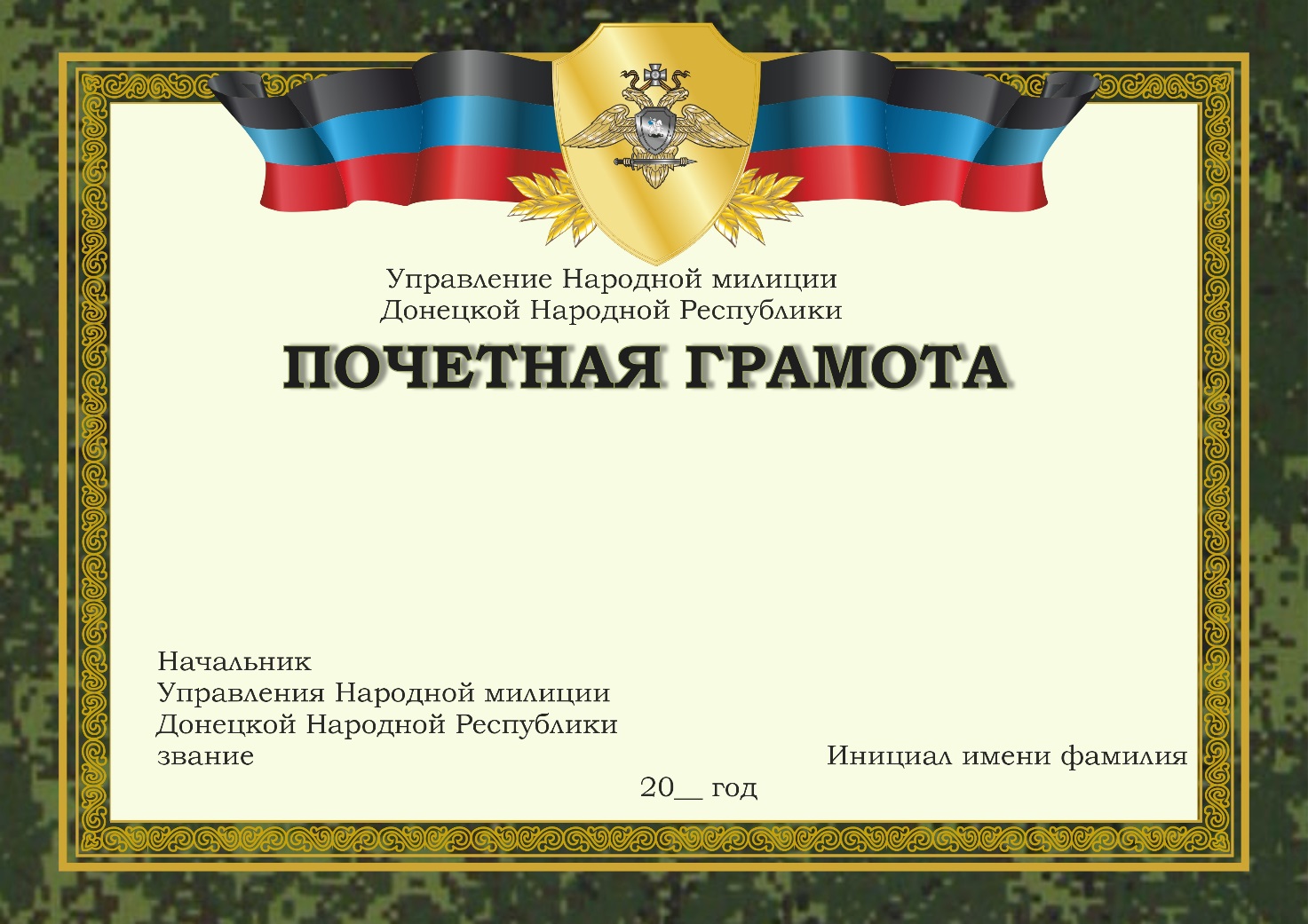 Приложение 2к Положению о Почетной грамоте Управления Народной милиции Донецкой Народной Республики и Благодарности Начальника Управления Народной милиции Донецкой Народной Республики (пункт 16)